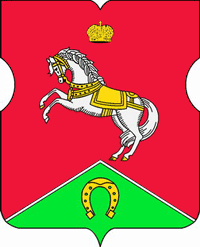 АППАРАТ СОВЕТА ДЕПУТАТОВмуниципального округаКОНЬКОВОПОСТАНОВЛЕНИЕ           19.03.2020    №         5/П________В соответствии с Бюджетным кодексом Российской Федерации и Решением Совета депутатов муниципального округа Коньково от 28.01.2020 года № 1/1 «О бюджете муниципального округа Коньково на 2020 год и плановый период 2021 и 2022 годов»:Внести изменения в постановление аппарата Совета депутатов муниципального округа Коньково от 29.01.2020 г. № 2/П «Об утверждении сводной бюджетной росписи муниципального округа Коньково на 2020 год и плановый период 2021 и 2022 годов» в части изменения бюджетных ассигнований по расходам и доходам:2. Разместить настоящее постановление на официальном сайте органов местного самоуправления муниципального округа Коньково www.konkovo-moscow.ru.3. Контроль за исполнением настоящего постановления возложить на и.о главы муниципального округа Коньково Малахова С.В.И.о. главы муниципального округа Коньково                                                                                   С. В. МалаховОб изменении бюджетных ассигнований по расходамБюджетная классификацияСумма в тыс. руб. 0103. 33А 0400100.880.0003360,00900 2024 9999030 000 1503360,00